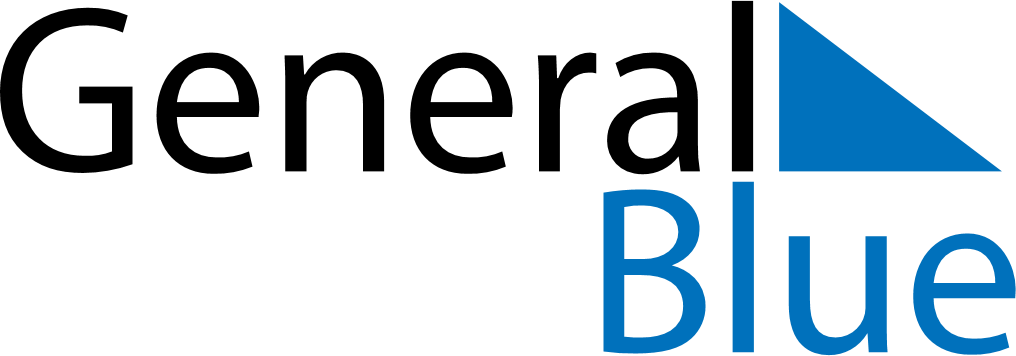 October 2019October 2019October 2019October 2019PeruPeruPeruSundayMondayTuesdayWednesdayThursdayFridayFridaySaturday123445678910111112Battle of Angamos131415161718181920212223242525262728293031